Стихокарусель «Какого  цвета лето?»10 августа, детская библиотека пригласила ребят на стихокарусель «Какого цвета лето?» В программе мероприятия были веселые литературные конкурсы, творческие задания, вопросы на смекалку. Дети вспоминали любимые детские стихи о лете, отгадывали загадки о природе, и в завершении ответили на главный вопрос, «Какого цвета лето?».А в заключение мероприятия юные читатели познакомились с книжной выставкой «У солнышка в гостях». Дети встретились с любимыми книжками, стихи которых, они уже знают наизусть. Гости библиотеки покинули зал со счастливыми улыбками, радостным летним настроением и с хорошей книгой!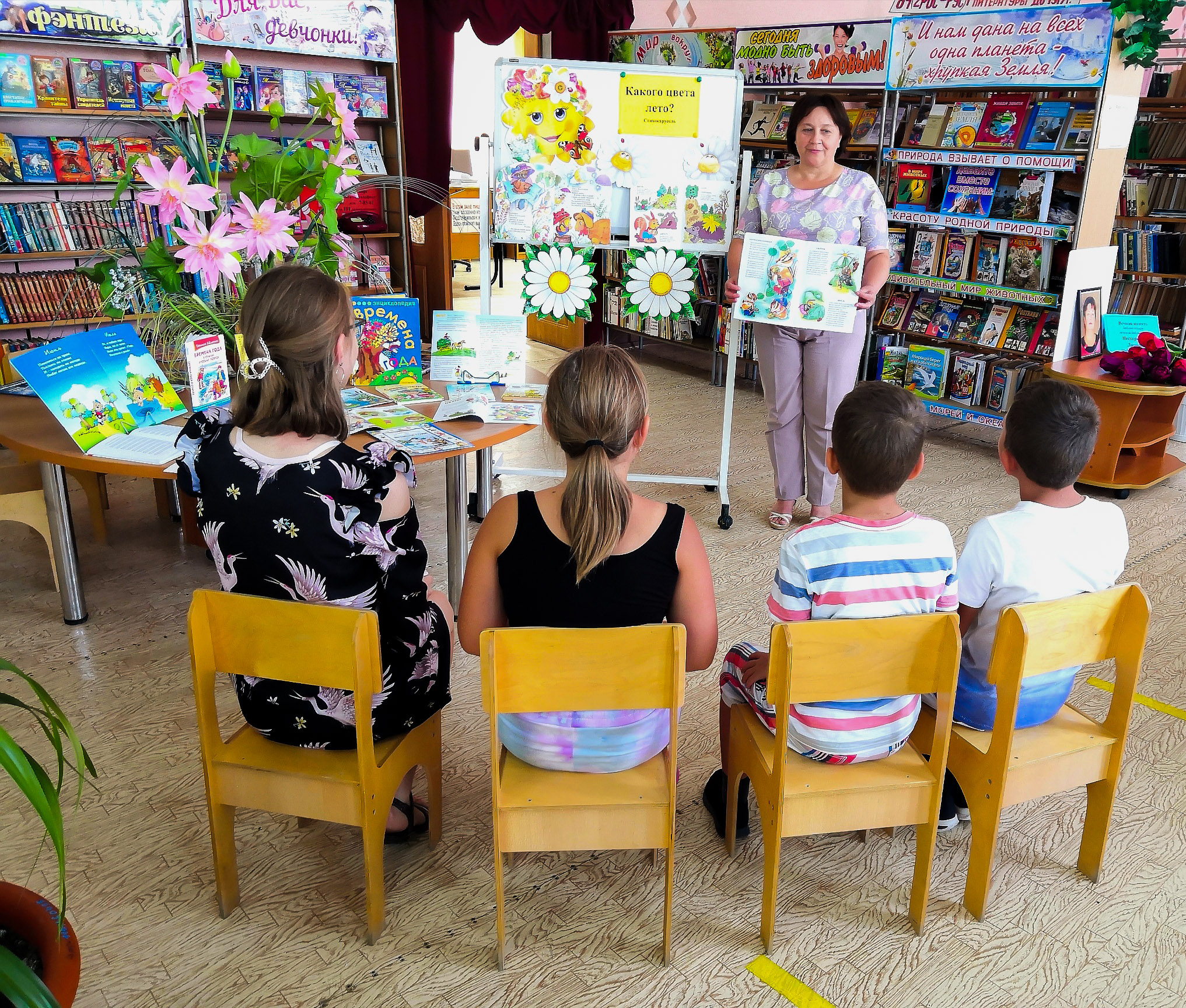 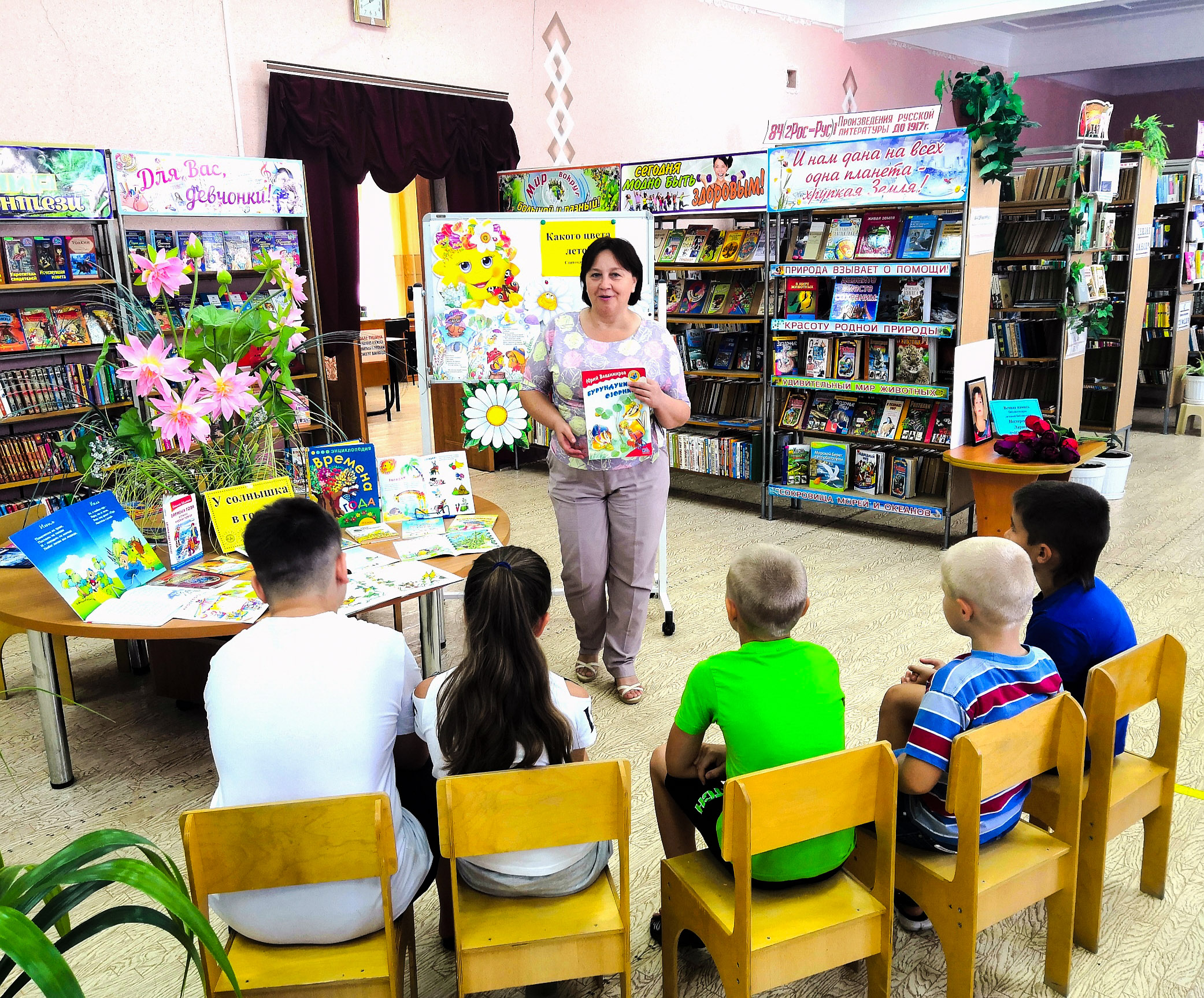 